Міхась Фядотавіч Карпенка (1930–2006) – туркменскі і беларускі журналіст, публіцыст, паэт. Заслужаны дзеяч культуры Туркменістана. Член Саюза журналістаў і Саюза пісьменнікаў Туркменістана. Міхась Карпенка нарадзіўся ў в. Максімаўка Хоцімскага раёна Магілёўскай вобласці ў сялянскай сям'і. Пасля сямігодкі ў 1948 г. паступіў на вучобу Гродзенскае культурна-асветніцкае вучылішча. Працаваў літаратурным супрацоўнікам ў газетах "Могилевская правда", “Пионер Белорусии”. Пасля атрымаў прызначэнне на журналісцкую працу ў Туркменістан, дзе сустракаўся з лунінецкім пісьменнікам і журналістам М. Калінкавічам. М. Ф. Карпенка друкаваўся ў перыядычных выданнях “Літаратура і мастацтва”. “Знамя юности”, “Звязда”, “Полымя”, “Маладосць”, “Работніца і сялянка”, “Туркменская іскра”, “Камсамолец Туркменістана” і інш. Яго пяру належыць 12 кніг. У іх ліку “Маладыя крылы”, “Стэпавая крыніца”, “Крылы дружбы”. “Вішанька”, “Бярозавая галінка”, у якой ёсць верш, прысвечаны в. Лахва Лунінецкага раёна. У вершы “Вяселле ў Лахве” акрамя маладых усхваляюцца і лахвенскія настаўнікі Георгій і Ганна Санюковічы. Васіль Фядотовіч някепска ведаў Палессе, маў тут родзічаў, наведваў Лунінец, Лахву, Любань.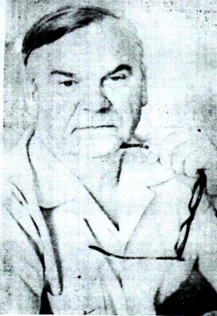 М. Ф. Карпенка і ЛунінецКалінковіч, М. Гісторыя пішацца і сёння / Мікола Калінковіч // Ленінскі шлях. 1985. 2 лютага (№ 15).Карлюкевіч, А. Літаратурная памяць / Алесь Карлюкевіч // Лунінецкія навіны. 2004. 3 верасня. С. 3.Карлюкевіч, А. Літаратурнае пабрацімства Беларусь – Туркменістан / Алесь Карлюкевіч // З Бацькаўшчынай у сэрцы / уклад. Вольга Рацэвіч. Мінск : Звязда, 2018. С. 160–163.